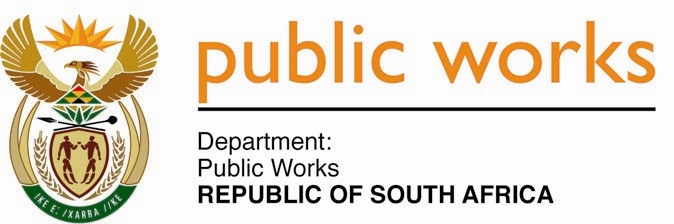 MINISTRY PUBLIC WORKSREPUBLIC OF SOUTH AFRICA Department of Public Works l Central Government Offices l 256 Madiba Street l Pretoria l Contact: +27 (0)12 406 2034 l +27 (0)12 406 1224Private Bag X9155 l CAPE TOWN, 8001 l RSA 4th Floor Parliament Building l 120 Plain Street l CAPE TOWN l Tel: +27 21 468 6900 Fax: +27 21 462 4592 www.publicworks.gov.za NATIONAL ASSEMBLYWRITTEN REPLYQUESTION NUMBER:					        	 3336 [NW3992E]INTERNAL QUESTION PAPER NO.:				 No. 36 of 2015DATE OF PUBLICATION:					        	 04 SEPTEMBER 2015DATE OF REPLY:						            22 SEPTEMBER 2015	       Ms D Carter (Cope) asked the Minister of Public Works:(1) (a) What is the total number of (i) housing and (ii) apartment units that exist in all parliamentary villages in Cape Town and (b) how many of them are (i) in a condition for habitation and (ii) currently not available for use; (2) how many of the (a) housing and (b) apartment units are currently allocated to (i) Members of Parliament and (ii) other persons or entities; (3) how many Members of Parliament have not been allocated units within the parliamentary villages despite their requests to be accommodated there;(4) can he provide a breakdown of the (a) persons or entities the specified units in all parliamentary villages in Cape Town were allocated to, (b) departments the specified persons or entities belong to and (c) rationale for the allocation in each case;(5) whether any members of the newly established Chamber Support Unit within the Parliamentary Protection Services have been allocated units within the parliamentary villages; if so, on what basis?	                              			    NW3992E	  ___________________________________________________________________________REPLY:The Minister of Public Works(1)(a)(i) There are 507 housing units at the three Parliamentary villages.        (ii) There are 155 apartment units at the three parliamentary villages.(b)(i) 621 units are in a condition for habitation.  (ii) 41 units are not available for use currently.(2)(a)(i) 347 housing units have been allocated to Members of Parliament.(ii) 160 housing units have been allocated to other persons or entities. (b)(i) 2 of the 155 apartment units have been allocated to Members of Parliament.(ii)  127 apartment units have been allocated to other persons or entities.(3)	There are currently no Members of Parliament (MPs) who have requested accommodation and who have not been allocated units within the Parliamentary villages.(4)(a) Persons allocated accommodation in the Parliamentary villages include Sessional Officials, Public Works Officials who are servicing the Parliamentary Villages, Party Support Staff, Aides to disabled Members of Parliament, domestic workers and a former Member of Parliament’s dependents residing in the parliamentary villages.(b) Sessional Officials employed by the following Government departments are accommodated at the parliamentary villages:1.	Ministry of Public Enterprises2.	Ministry of Social Development3.	Ministry of Health4.	Ministry of National Treasury5.	Ministry of Water Affairs 6.	Ministry of Communications7.	Ministry of Defence and Military Veterans8.	Ministry of Arts and Culture9.	Ministry of Rural Development 10.	Ministry of Trade and Industry11.	Department of Energy12.	Ministry of the Presidency13.	Ministry of Human Settlements14.	Ministry of Public Works15.	Ministry of Police16.	Ministry of State Security17.	Ministry of Women, Children and People with Disabilities18.	Ministry of Agriculture, Forestry & Fisheries19.	Ministry of Labour20.	Ministry of Tourism21.	Ministry of Co-operative Governance and Traditional Affairs22.	National Youth and Development Agency23.	International Relations and Co-operation24.	Ministry of Sports and recreation25.	Ministry of Science and Technology26.	Ministry of Justice and Correctional Services27.	Ministry of Higher Education28.	Ministry of Economic Development29.	Ministry of Home Affairs30.	Ministry of Small Business Development31.	Ministry of Basic Education32.	Ministry of Environmental Affairs33.	Ministry of Mineral Resources34.	Ministry of Telecommunications and Postal Services35.	Ministry of Water and Sanitation(c)	The rationale for accommodating the categories mentioned above, is as follows:Sessional Officials designated by the Heads of their Departments for a Parliamentary session are accommodated at the Parliamentary villages.Officials employed by the Department of Public Works who perform standby duties at the parliamentary villages are accommodated at the parliamentary villages.Party Support Staff  / Aides to disabled Members of Parliament:  Special ministerial approval was granted for aides to disabled Members of Parliament to be accommodated at the Parliamentary villages.Domestic workers who are registered by a legal tenant at the Parliamentary villages and approved by the Department of Public Works.Former MP’s dependents:  Extension of stay was granted after the commencement of the Fifth Parliament, as the dependents were still attending school.  Subsequent notices to vacate were ignored. A final notice to vacate is being processed, where after   the case is to be handed over to the office of the State Attorney for eviction, should the subjects ignore the final notice to vacate.(5)	No members of the newly established Chamber Support Unit within the Parliamentary Protection Services have been allocated units within the Parliamentary villages.___________________________________________________________________